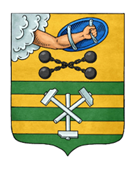 ПЕТРОЗАВОДСКИЙ ГОРОДСКОЙ СОВЕТ18 сессия 28 созываРЕШЕНИЕот 19 сентября 2018 г. № 28/18-349О внесении изменения в Порядокформирования, ведения, обязательного опубликованияПеречня муниципального имущества Петрозаводскогогородского округа, предназначенного для оказанияимущественной поддержки субъектов малого и среднегопредпринимательства, и условий предоставленияв аренду включенного в него имуществаВ соответствии со статьей 16 Федерального закона от 06.10.2003 № 131-ФЗ «Об общих принципах организации местного самоуправления в Российской Федерации», статьей 1 Федерального закона от 17.07.2009 № 164-ФЗ «О внесении изменений в Федеральный закон «О защите конкуренции», пунктом 20 статьи 4, статьями 19, 20 Федерального закона от 26.07.2006 №135-ФЗ «О защите конкуренции», Уставом Петрозаводского городского округа, в целях приведения муниципального нормативного правового акта Петрозаводского городского округа в соответствие с действующим законодательством, во исполнение протеста прокурора города Петрозаводска  Петрозаводский городской СоветРЕШИЛ: Внести в Порядок формирования, ведения, обязательного опубликования Перечня муниципального имущества Петрозаводского городского округа, предназначенного для оказания имущественной поддержки субъектов малого и среднего предпринимательства, и условий предоставления в аренду включенного в него имущества, утвержденный Решением Петрозаводского городского Совета от 23.04.2009 № XXVI/XXIX-584, изменение, изложив пункт 7 в следующей редакции:«7. Объекты, включенные в Перечень, могут быть предоставлены Администрацией Петрозаводского городского округа (далее - Администрация) в аренду без проведения торгов (аукциона или конкурса) в рамках оказания муниципальной  преференции с предварительного согласия в письменной форме антимонопольного органа, для использования по целевому назначению, указанному в Перечне, субъектам малого предпринимательства, осуществляющим приоритетные виды деятельности.».ПредседательПетрозаводского городского Совета                                   Г.П. БоднарчукГлава Петрозаводского городского округа                          И.Ю. Мирошник